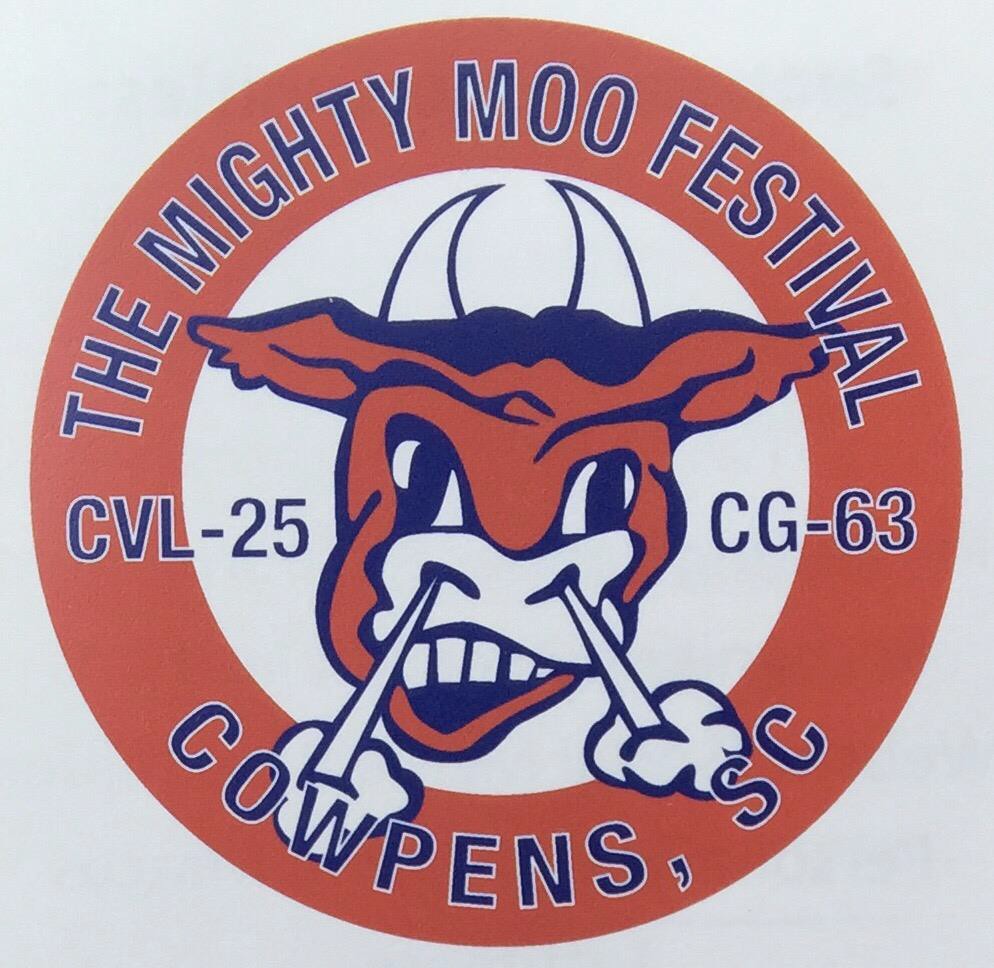 24th ANNUALMIGHTY MOO GOLF TOURNAMENTBenefiting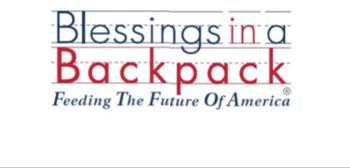 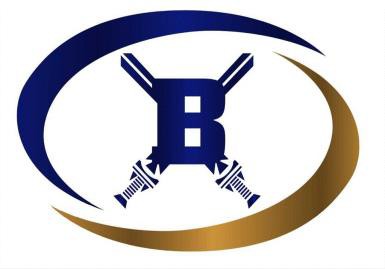 Broome H.S. ScholarshipFriday, June 17th The Creek Golf Club Check-in at 9:00amShotgun start 10:00am------------------------------Sponsor Opportunities$1,000 Corporate Sponsor- One 4 man team. -Banner at tournament. - Website/Social Media recognition.$350 Food/Beverage Sponsor- Sign on beverage carts.Website/Social Media recognition.$150 Hole Sponsor Sign on hole. - Website/Social Media recognition.-----------------------------Captain’s ChoiceFormat4-person team $280-Lunch Provided-Cart/Green Fee-Door Prizes-Hole-in-one prizes Provided by Gaffney Buick GMC------------------------------For more information call:Travis Linder 864-706-1165or Derrick Foster 864-809-0659